CAPÍTOL XVLo sheisau planeta qu'èra un planeta dètz còps mèi grand. Qu'i damorèva un vielh Mossur dont escrivè libres deus grands.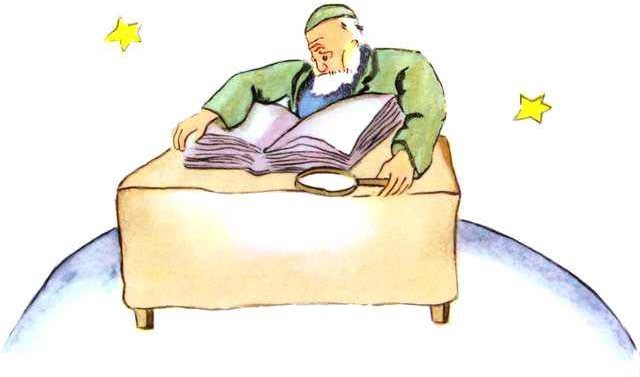 Tèn un explorator ! c’escridèt, quòn s'avisèt deu prinçòt.Lo prinçòt que's seitèt sus le taula e bohèt un chic. Qu'avè dijà tant viatjat !D’on arribas ? ce'u dit lo vielh Mossur.Quau es aqueth libre grandàs ? ce dit lo prinçòt. Çò que hètz ací ?Que sui geografe, ce dit lo Mossur vielh.Çò qu'es un geografe ?Qu’es un sabent dont coneish on se tròben les mars, los flumis, les vilas, les montanhas e los desèrts.Aquò's bien interessant, ce'u dit lo prinçòt. Aquò's a le hèita fin un mestièr vertadèr ! E que gitèt un espiar a l'entorn d'eth suu planeta deu geografe. N’avè pas enqüèra jamèi vist un planeta tan majestuós.Qu'es bien bròi, lo vòst planeta. I a oceans ?N'ac puish pas saber, ce dit lo geografe.Ah ! (lo prinçòt decebut !) E montanhas ?N'ac puish pas saber, ce dit lo geografe.E vilas e flumis e desèrts ?N'ac puish pas saber tanpauc, ce dit lo geografe.Mès qu'ètz geografe !Aquò’s vrai, ce dit lo geografe, mès ne sui pas explora- tor. Que'm hèi hrèita d’explorators. N’es pas lo geografe dont harà lo compte de les vilas, deus flumis, de les montanhas, de les mars, deus oceans e deus desèrts. Lo geografe qu'es tròp important per vagar. Ne dèisha pas lo son burèu. Mès qu'i receu los explorators. Que'us questiona, e pren en nòta les soas sovinenças. E si les sovinenças de l’un d’entr'iths li semblan interessants, lo geografe que manda uu' enquèsta sus le moralitat de l’explorator.Aquò porqué ?Pr'amon un explorator dont mentiré qu'aviaré miscaps dens los libres de geografia. E tabé un explorator dont pintaré tròp.Aquò porqué ? ce hadot lo prinçòt.Pr'amon los ivronhas que véden doble. Lavetz lo geografe que notaré dus montanhas, on ne s'i tròba pas sonqu’uva.Que coneishi quauqu’un, ce dit lo prinçòt, dont seré un explorator maishant.Qu'es possible. Donc, quòn le moralitat de l’explorator e pareish bona, que hèn uu' enquèsta sus le soa descobèrta.E i van véder ?No. Qu'es tròp complicat. Mès qu'obligan de l’explorator que hornissi pròvas. S’agissi per exemple de le descobèrta d’uu' montanhassa, qu'exigissen que’n torna pèirassas.Lo geografe suu pic que s’esmavot.Mès tu, que vèns de lunh ! Qu'ès explorator ! Que vas me descríver lo ton planeta !E lo geografe, dont avè aubèrt lo son registre, que's talhèt lo  gredon. Que nòtan d’abòrd dab lo gredon los racontes deus explorators. Qu'espèran, per notar a le tinta, que l’explorator agi hornit pròvas.Lavetz ? ce domandèt lo geografe.Oh ! a soa casi,  ce dit lo prinçòt, n’es pas hòrt interes- sènt, qu'es tot petit. Qu’èi tres volcans. Dus volcans en activitat, e un volcan estupat. Mès ne saben jamèi.Ne saben jamèi, ce dit lo geografe.Qu'èi tabé uu' flor.Ne nòtam pas les flors, ce dit lo geografe.Aquò porqué ? Qu'es çò de géncer !Pr'amon les flors que son efemèras.Çò que vòu díser : «efemèra » ?Les geografias, ce dit lo geografe, que son los libres los mèi preciós de tots los libres. Ne's desmòdan pas jamèi. Qu'es hòrt reale qu’uu' montanha e cambia de plaça. Qu'es hòrt reale  qu’un ocean e's vuiti de le soa aiga. Qu'escrívem causas eternaus.Mès los volcans estupats que pòden se desvelhar, copèt lo prinçòt. Çò que vòu díser «efemèra » ?Que los volcans singuin estupats o singuin desvelhats, qu'es tot parelh entà nosatis, ce dit lo geografe. Lo que compta per nosatis, qu'es le montanha. Ne shanja pas.Mès çò que vòu díser : «efemèra » ? tornèt  díser lo prinçòt qui, de le soa vita, n’avè pas jamèi arresignat n'uu' question, un còp l’avè pausada.Que vòu díser « qui es miaçat de disparicion pròcha ».Le mia flor qu'es miaçada de disparicion pròcha ?Solide.Le mia flor qu'es efemèra, ce dit lo prinçòt, e n’a sonque quate bròcs per se defénder en contra deu monde ! E l’èi dishada soleta a soa casi !Qu'estot aquò lo son permèr movement de degrèu. Mès que tornèt préner coratge :Çò que m'a conselhatz d’anar visitar ? ce'u domandèt.Lo planeta Tèrra, ce'u responot lo geografe. Qu'a uu' reputacion de les bonas…E lo prinçòt que se n'anot, en tot saunejants a le soa flor.